Cracker tomate et piment d'EspelletteA partir de la phase :Produits phase de consolidation Poids net: 100 grammes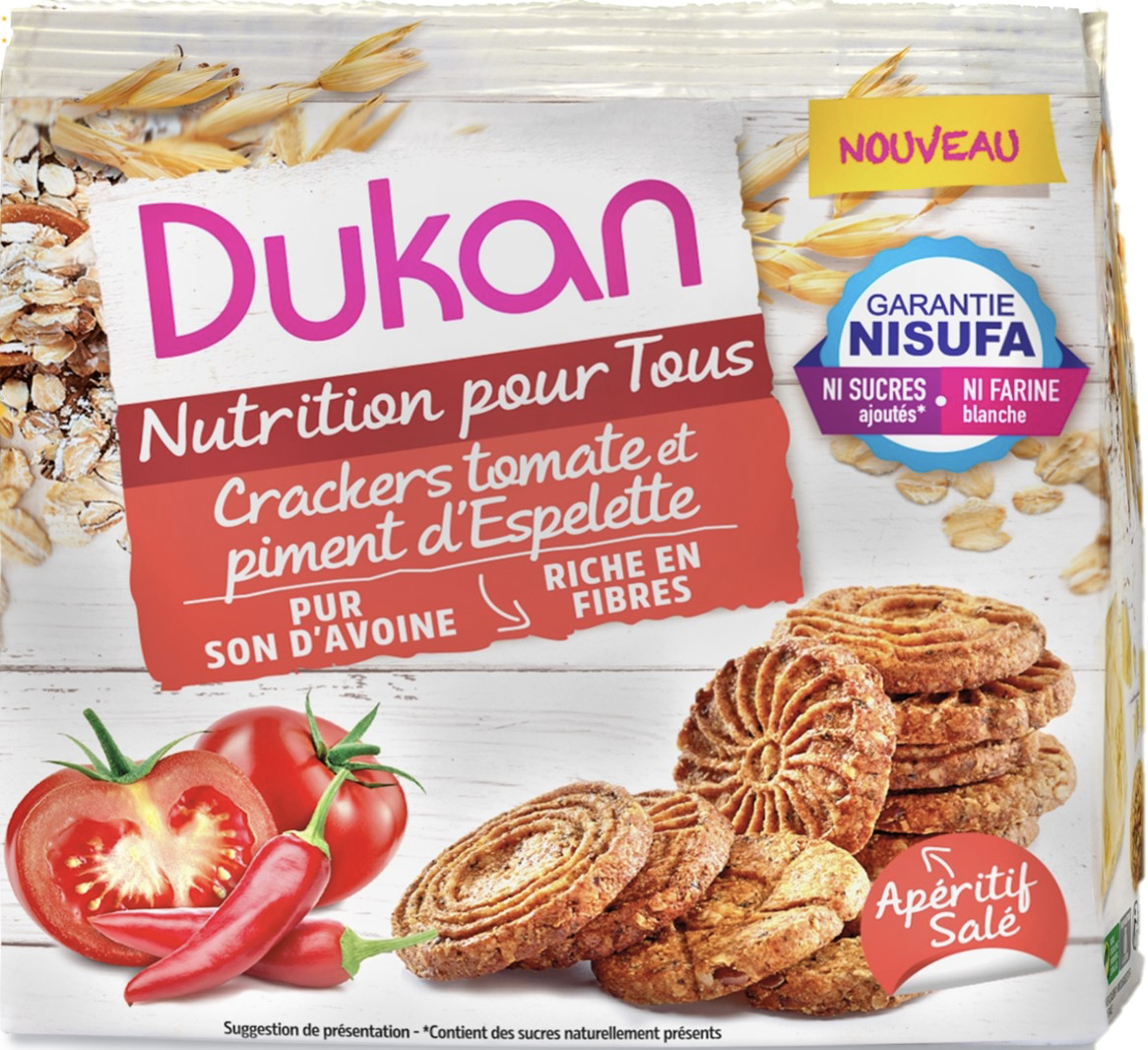 Prix public :DESCRIPTIFCraquez pour ces délicieux crackers à la tomate et au piment d'Espelette ! Garantis NISUFA (NI SUcres ajoutés, NI FArine blanche), ils reveilleront vos papilles en vous apportant une alternative saine aux biscuits apéritifs classiques souvent trop riches. INGREDIENTSRECETTESPrix web :4,59 €